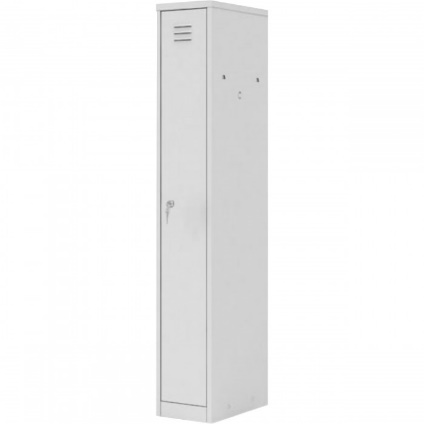 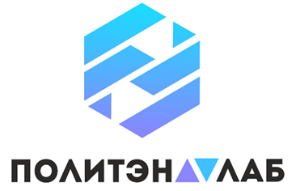 ШМО-30.50.186Шкаф металлический односекционныйКорпусные металлические бескаркасные шкафы для одежды представляют собой металлическую конструкцию, состоящую из нескольких секций.Подходят для хранения верхней одежды и личных вещей. Имеют модульную структуру и позволяют организовывать неограниченное количество секций.Шкафы устойчивы к механическим повреждениям и имеют надежные врезные замки.5 лет честных гарантийных обязательств.ОписаниеШкаф поставляется в разобранном виде с комплектом всех необходимых крепёжных элементов.Шкаф имеет одну секцию. В отделении присутствует полка для головного убора, перекладина для вешалки и два крючка для одежды. Дверь имеет ребро жесткости и оборудована надёжным замком. Имеются вентиляционные отверстия.Корпус шкафа покрыт стойкой эпоксиполиэфирной порошковой краской.Технические характеристикиТехнические характеристикиГабаритные размеры Д×Г×В, мм300×500×1860Масса брутто, кг20